PERFIL INSTITUCIONAL:La Universidad Nacional del Centro de la Provincia de Buenos Aires (en adelante UNICEN) fue creada en 1974 a través de la Ley 20.753 sancionada por el Congreso Nacional de la República Argentina. Excelencia académica, extensión, actividades deinvestigación y transferencia tecnológica yservicios para una educación integral de losestudiantes, son los objetivos prioritarios de estaCasa de Estudios que desde hace más de cuatrodécadas trabaja para la formación de las nuevasgeneraciones y que también aporta sustantivamenteal desarrollo socio-económico y culturalde la región.La UNICEN es una institución que tiene como característica identitaria su carácter regional, ya que posee sedes y subsede en diferentes ciudades del interior bonaerense: Olavarría, Azul y Tandil entre las primeras, y en la localidad de Quequén, Partido de Necochea funciona la subsede. Así, su presencia se extiende en una imaginaria línea recta a lo largo de 320 km. En el centro geográfico de la provincia más poblada del país y cuyo PBI alcanza al 40% del total nacional.  Estas cuatro ciudades intermedias albergan, según datos de la Dirección de Estadísticas de la Provincia de Buenos Aires, una población de 420.000 habitantes, a los que sumados los de municipios vecinos a las mismas, muestra una proyección demográfica que supera los 800.000 habitantes para el año 2018. En términos económicos si bien la región muestra una preeminencia de las actividades agrícola-ganaderas, los cuatro municipios donde se localiza la UNICEN se caracterizan por una economía diversificada, con desarrollo de la industria y los servicios, y una masa de recursos humanos altamente calificada.La Estructura Académica Institucional de la UNICEN consta de nueve facultades, una escuela superior y una Unidad de Enseñanza en las que cursan sus estudios más de 16.000 alumnos. Así, en la Sede Olavarría se encuentran las Facultades de Ingeniería y Ciencias Sociales y la Escuela Superior de Ciencias de la Salud; en la Sede Azul se localizan las Facultades de Agronomía y Derecho, y en la Sede Tandil, donde se ubica el Rectorado, desarrollan sus actividades las Facultades de Arte, Ciencias Económicas, Ciencias Exactas, Ciencias Humanas y Ciencias Veterinarias; finalmente en el Partido de Necochea se ubica la Unidad de Enseñanza Quequén. En las mismas se dicta una variedad de tecnicaturas, diplomaturas, carreras de grado y de posgrado, ofreciendo una amplia variedad de estudios para la formación de sus estudiantes. Su oferta académica, desde sus orígenes, se encuentra estrechamente vinculada al entorno territorial donde se ubica, dando respuesta de esa manera a las necesidades de desarrollo de la región, lo cual no ha sido obstáculo para la creación de nuevas carreras con una matriz más universal que la ha enriquecido y diversificado.La UNICEN posee 43 Centros-Institutos de Investigación reconocidos formalmente, algunos de ellos Unidades Ejecutoras del Consejo Nacional de Investigaciones Científicas y Técnicas (CONICET), y otros Centros Asociados a la Comisión  de Investigaciones Científicas de la Provincia de Buenos Aires (CICPBA), que en su conjunto agrupa más de 800 investigadores.Además dependen de la UNICEN 2 establecimientos secundarios, el Centro de Capacitación, Deportes y Cultura y el Programa de Adultos Mayores, que en su conjunto aglutina casi 6.000 estudiantes y personas que se capacitan en los mismos.Finalmente, cabe destacar que posee además, una Productora de Medios propia-ABRA-, plataforma de contenidos audiovisuales a la que acceden desde Argentina, Estados Unidos, México, Canadá, España, Brasil, Colombia, Chile, Uruguay y Perú.Asimismo cuenta con el espacio de proyecciones INCAA UNICEN creado en el año 2015. En el año  2017, el Espacio IncaaUnicen contó con 49.118 espectadores; por lo que tuvo 289 funciones comerciales con 27.863 espectadores y 65 proyecciones especiales con 21.255 espectadores. OFERTA ACADÉMICACarreras de grado: https://www.unicen.edu.ar/content/estudios-de-gradoPosgrados: https://www.unicen.edu.ar/content/estudios-de-postgradoProgramas de estudios para estudiantes extranjeros:  NODE UN VISTAZOINSTITUTIONAL PROFILE:The National University of the Center of the Buenos Aires Province (UNICEN) was created in 1974 though the Law 20.753 sanctioned by the National Congress of the Argentine Republic.Academic excellence, extension, research activities and technology transfer as well as services for an integral education of the students are the main objectives of this University that for more than four decades works for the formation of the new generations and apports substantially to the socio-economic and cultural development of the region.The UNICEN is an institution with a regional character, due to its presence in the cities of Tandil, Olavarría, Azul and Quequén. The university extends from an imaginary line across 320km. in the geographic center of the most populated province of the country with accounts for 40% of the GPN.These four intermediate-cities had a population of 420.000 inhabitants, according to the Buenos Aires Province Statistics Direction, which added to theneighbors cities totalized in 2018 approximately 800.000 inhabitantes. Regarding the economic scope, even when the region has a preeminence of agricultural activities, the four cities where the UNICEN is located  have a diversified economy, with industrial development and services, and a mass of highly qualified human resources.The Institutional Academic Structure of UNICEN consists in nine faculties, a Superior School and a University Teaching Center where more than 16.000 carry out their studies. In this sense, The city of Olavarría is site of the Faculties of Engineering, Social Sciences and the Superior School of Health Sciences. The city of Azul is site of Agronomy Faculty and the Faculty of Law, while in the city of Tandil is locatedthe Rectorship, as well as the Faculties of Art, Human Sciences, Economic Sciences, Veterinary Sciences and Exact Sciences. Finally, the in the municipality of Necochea is located the University Teaching Center of Quequén. A variety of graduate and postgraduate careers are offered in UNICEN, with an important diversity of studies in the formation of the students. Its academic offer, since its origins, is narrowly related to the territorial enviroanment where the university is located, given atention to the developments needs of region. This has not been a problem for the creation of new careers with a more universal matrix which has strenghthenned  anddiversitified the offer.The UNICEN counts with 43 formally recognized Research Centers/Institutes, some of which are Units of the National Council of Scientific and Tecnique Research (in Spanish, CONICET), while others are Associated Centers of the Scientific Research Commission of the Buenos Aires Province (in Spanish, CICPBA), totaling more than 800 researchers.In addition, depend from the UNICEN two high school stablishments, a Center of Formation, Sports and Culture, and an Elderly Program, which accounts for around 6.000 people.Finally, it is worthy mention the own media production (called ABRA), a platform of audio-visuals contents available from Argentina, United States, México, Canadá, Spain, Brazil, Colombia, Chile, Uruguay and Perú.  It also counts with an INCAA film-projection space created in 2015. In 2017, the INCAA had an audience of 49.118 people (289 commercial showings with 27.863 spectators and 65 special projections with 21.255 spectators).ACADEMIC OFFERDegreeprograms:https://www.unicen.edu.ar/english/undergraduate-programsPostgraduateprograms:https://www.unicen.edu.ar/english/graduate-programsMobility programmes for international students: NOAT A GLIMPSE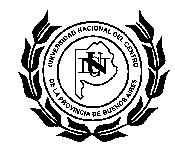 UNIVERSIDAD NACIONAL DEL CENTRO DE LA PROVINCIA DE BUENOS AIRESSECRETARÍA DE RELACIONES INSTITUCIONALESDIRECCIÓN DE RELACIONES INTERNACIONALESTANDIL, AZUL, OLAVARRIA Y NECOCHEA (SUBSEDE QUEQUÉN) – CENTRO DE LA PROVINCIA DE BUENOS AIRES, ARGENTINAhttps://www.unicen.edu.ar/Nombre exacto de la institución UNIVERSIDAD NACIONAL DEL CENTRO DE LA PROVINCIA DE BUENOS AIRESUNIVERSIDAD NACIONAL DEL CENTRO DE LA PROVINCIA DE BUENOS AIRESContacto Inés Sack – Dirección de Relaciones Internacionales – Secretaría de Relaciones Institucionales - UNICENInés Sack – Dirección de Relaciones Internacionales – Secretaría de Relaciones Institucionales - UNICENDirección postal Gral. Pinto 399 – C.P. B7000GHG – TANDIL – BUENOS AIRES - ARGENTINA – OFICINA 223 2º PISOGral. Pinto 399 – C.P. B7000GHG – TANDIL – BUENOS AIRES - ARGENTINA – OFICINA 223 2º PISOteléfono (54) (0249) 4422000 interno 182(54) (0249) 4422000 interno 182Correo electrónico relaciones.internacionales@rec.unicen.edu.arrelaciones.internacionales@rec.unicen.edu.arNúmero de estudiantes 16.00016.000Porcentaje o número de estudiantes extranjeros Período 2015-2018:83 estudiantes extranjeros (70%) proceden de países de América Latina y el Caribe41 estudiantes extranjeros (30%) proceden de países de EuropaPeríodo 2015-2018:83 estudiantes extranjeros (70%) proceden de países de América Latina y el Caribe41 estudiantes extranjeros (30%) proceden de países de EuropaCurso de idioma español para extranjerosSI - La UNICEN es sede del examen internacional del Certificado de Español Lengua y Uso (CELU) - Español como lengua segunda y extranjera (ELSE) - Departamento de Lenguas – Secretaría Académica - UNICENSI - La UNICEN es sede del examen internacional del Certificado de Español Lengua y Uso (CELU) - Español como lengua segunda y extranjera (ELSE) - Departamento de Lenguas – Secretaría Académica - UNICENProgramas de formación en inglés NONOCuenta con alojamiento Ver modalidad en la siguiente página web: https://www.unicen.edu.ar/content/listado-de-viviendas-1Datos destacables de su institución (investigaciones destacadas, posicionamiento en rankings, graduados destacados, etc.):Premio Nacional de Ciencia “Bernardo Houssay” – República Argentina(2010) Dr. Gustavo A. Martínez, Facultad de Ciencias Sociales e Investigador Independiente del CONICET. (2012) Dra. María Gutiérrez, Facultad de Ciencias Sociales e Investigadora del CONICET.(2013) Dr. Gustavo Politis, Facultad de Ciencias Sociales e Investigador CONICET. .(2013) Dr. Adrián Lifschitz, Facultad de Ciencias Veterinarias. Premios Internacionales(2010) Docentes de la Facultad de Ciencias Humanas recibieron Premio A. Bayo Dalmau al mejor trabajo del área Hidrogeología “Causas de las variaciones de la conductividad eléctrica del agua subterránea en el acuífero de Motril-Salobreña, España”. Otorgado por la Sociedad Geológica de España (SGE). Los premiados fueron: Rodríguez, Corina Iris; Duque, Carlos; Calvache, María Luisa; López-Chicano, Manuel. (2011) Docente de la Facultad de Ciencias Humanas premiada por la Universidad Nacional de Educación a Distancia de Madrid, España. La Dra. María Montenegro, fue distinguida con el Premio Extraordinario de Doctorado 2010/2011 que otorga el Vicerrectorado de esa Casa de Altos Estudios en Postgrado..(2012) Premio Red Pymes Mercosur para Investigadores de la Facultad de Ciencias Económicas. Distinción otorgada a María I. Camio, Alejandro Bricker y Alfredo Rébori. Otorgado en la XVIIº Reunión Anual de la Red PyMEs: “Pymes, Cluster e Innovación: una agenda para el MERCOSUR”,  Universidade de  São Paulo” (Brasil).(2014) El Dr. Emiliano J. Buis,  Facultad de Derecho, obtuvo el 19th FellowshipProgramme de la Alexander S. Onassis PublicBenefitFoundation, Atenas, Grecia.(2015) El Dr. Carlos Lanusse, Facultad de Ciencias Veterinarias, obtuvo reconocimiento internacional a su trayectoria. Se trata del premio “Excellence in ResearchAward” otorgadopor la World Associationforthe Advancement of Veterinary Parasitology (WAAVP). (2015) El Mg. Bruno Lara, Facultad de Agronomía, obtuvo la Segunda Mención del Premio a la "Mejor Tesis de Maestría en Cartografía, Geodesia y/o Información Geográfica", Edición 2015. Otorgada por el Instituto Panamericano de Geografía e Historia (IPGH), de la Organización de los Estados Americanos (OEA).(2016) La Dra. María Isolina Dabove,  Facultad de Derecho, recibió un Reconocimiento como “Experta en derecho de la vejez” por parte de la Suprema Corte de Justicia de la Nación (México).(2017) La Dr. María del Mar García Alcaraz, Investigadora CONICET-IHLLA-UNICEN, recibió un premio por su tesis doctoral, otorgado por la asociación española "Madrid Subterra", que reúne a empresas públicas y privadas a fin de promover la exploración y explotación del potencial de energía limpia y renovable del subsuelo.(2018) El Dr. Carlos Lanusse, Facultad de Ciencias Veterinarias, recibió distinción internacional por su trayectoria académico-científica por parte de la Academia de Ciencias Veterinarias de Castilla y León (AVETCYL), que lo designó como miembro extranjero de esta institución.(2018) El Ing. Agustín Arata,  Facultad de Agronomía,  obtuvo el premio Académico ScholarAward 2018 del International PlantNutritionInstitute (IPNI).Áreas de interés en investigación:  Ciencias Exactas e Ingeniería (Física, Matemática, Ingeniería en Sistemas, Electrónica y Mecatrónica, Civil, y de Materiales, Ciencias de la Tierra e Hidrología)Ciencias Sociales y Humanas  (Arqueología, Comunicación, Sociología y Ciencias Políticas, Historia y Geografía, Administración, Ciencias de la Salud y Derecho)Ciencias Agropecuarias (Medicina y Farmacología Veterinaria, Sanidad y Producción Animal, Sistemas agronómicos sustentables, Cadenas agro-alimentarias, Estudios Vegetacionales y Agroecológicos, Biotecnología)Artes (Teatro y Consumos Culturales, Cine)4 Ciudades9 Facultades1 Escuela Superior de Ciencias de la Salud1 Unidad de Enseñanza 2 Colegios Secundarios 3 Jardines y Centros de Educación Temprana1 Jardín Maternal16.000 Estudiantes3.851 Estudiantes de primer año67 Programas de Grado2.900 Profesores29 Programas de Posgrado43 Núcleos de Investigación800 Investigadores 250 Proyectos de InvestigaciónUNIVERSIDAD NACIONAL DEL CENTRO DE LA PROVINCIA DE BUENOS AIRESSECRETARÍA DE RELACIONES INSTITUCIONALESDIRECCIÓN DE RELACIONES INTERNACIONALESTANDIL, AZUL, OLAVARRIA y NECOCHEA (BRANCH QUEQUÉN) – CENTRO DE LA PROVINCIA DE BUENOS AIRES, ARGENTINAhttps://www.unicen.edu.ar/Exact name of the institution National University of the Center of the Buenos Aires ProvinceNational University of the Center of the Buenos Aires ProvinceContactInés Sack – International Relations Office – Secretary of Institutional Relations - UNICENInés Sack – International Relations Office – Secretary of Institutional Relations - UNICENAddress399, Gral. Pintost. – ZIP code: B7000GHG – Tandil – Buenos Aires - Argentina – Office 223 second floor399, Gral. Pintost. – ZIP code: B7000GHG – Tandil – Buenos Aires - Argentina – Office 223 second floorPhone+54 249 4422000 ext. 182+54 249 4422000 ext. 182E-mail relaciones.internacionales@rec.unicen.edu.arrelaciones.internacionales@rec.unicen.edu.arNumber of students16.00016.000Percentage or number of internationalstudents2015-2018:83 foreign students from Latin America and the Caribean.41 foreign students from Europe.2015-2018:83 foreign students from Latin America and the Caribean.41 foreign students from Europe.Language course for international students Yes - The UNICEN is the venue for the international examination of the Certificate of Spanish Language and Use (CELU) - Spanish as a second and foreign language (ELSE) - Language Department UNICEN.Yes - The UNICEN is the venue for the international examination of the Certificate of Spanish Language and Use (CELU) - Spanish as a second and foreign language (ELSE) - Language Department UNICEN.Courses/Programs  in English NoNoStudentHousingSee modality in the following web page:https://www.unicen.edu.ar/content/listado-de-viviendas-1Key facts about the institution (research strengths, rankings, Nobel laureates, etc.):National Science Prize “Bernardo Houssay” – Argentine Republic(2010) PhD. Gustavo A. Martínez, Faculty of Social Sciences and Independent Researcher of CONICET.(2012) PdD. María Gutiérrez, Faculty of Social Sciences and Researcher of CONICET.(2013) PhD. Gustavo Politis, Faculty of Social Sciences and Researcher of CONICET.(2013) PhD. AdriánLifschitz, Faculty of Veterinary Sciences.International Awards(2010) Teachers of the Faculty of Human Sciences received the A. BayoDalmau Award to the best work in hydrogeology titled “Causes of the variations in the electric conductivity of the underground water in the aquifer of Motril-Salobreña, Spain”. Given by the Geological Society of Spain (SGE). The awarded were: Rodríguez, Corina Iris; Duque, Carlos; Calvache, María Luisa; López-Chicano, Manuel.(2011) Teacher of the Faculty of Human Sciences awarded by the Universidad Nacional de Educación a Distancia (Madrid, Spain). The PhD. MaríaMontenegro, was awarded with the Extraordinary Prize of PhD 2010/2011 given by the Vice-rectorship of that university.(2012) Prize Red PymesMercosur for researcher of the Faculty of Economic Sciences. Distinction given to María I. Camio, Alejandro Bricker and Alfredo Rébori. Given in the XVII° Annual Meeting of the Red Pymes: “SMEs, Cluster and Innovation: an agenda for Mercosur”, Universidad de Sao Paulo (Brazil).(2014) PhD. Emiliano J. Buis, of the Faculty of Law, obtained the 19thFellowshioProgramme of the Alexander S. Onassis Public Benefit Foundation, Athens, Greece.(2015) PhD. Carlos Lanusse, of the Faculty of Veterinary Sciences, obtained international reconnaissance to his trajectory with the “Excellence in Research” award, given by the World Association for the Advancement of Veterinary Parasitology (WAAVP).(2015) MA. Bruno Lara, Faculty of Agronomy, obtained the Second Mention in the Award for the Best MA Thesis in Cartography, Geodesy and/or Geographic Information”, 2015. Award given by the Pan-American Institute of History and Geography (IPGH) of the OAS.(2016) PhD. MaríaIsolinaDabove, Faculty of Law, received the Reconnaissance as Expert in elderly law, by the Supreme Court of Justice (México).(2017) PhD. María del Mar GarcíaAlcaraz, Researcher of CONICET-IHLLA-UNICEN, received the award for her PhD. Thesis, given by the Spanish association “Madrid Subterra”, which gathers public and private enterprises in order to promote the exploration and exploitation of the potential of green and removable energy of the sub-soil.(2018) PhD. Carlos Lanusse, Faculty of Veterinary Sciences, received the international distinction to his academic and scientif trajectory by the Academy of Veterinary Sciences of Castilla and León (AVETCYL), that designed as foreign member of the institution.(2018) Ing. AgustínArata, Faculty of Agronomy, obtained the Scholar Award 2018, from the International Plant Nutrition Institute (IPNI). Research Areas of interest:  Exact Sciences and Engineering (Physics, Mathematics, Systems Engineering, Electronics and Mechatronics, Civil, and Materials, Earth Sciences and Hydrology).Social and Human Sciences (Archeology, Communication, Sociology and Political Science, History and Geography, Administration, Health Sciences and Law)Agricultural Sciences (Medicine and Veterinary Pharmacology, Animal Health and Production, Sustainable agronomic systems, Agro-food chains, Vegetational and Agroecological Studies, Biotechnology)Arts (Theater and Cultural Consumption, Cinema)4 Cities9 Faculties1 Superior School of Health Sciences1 University Teaching Unit2 High Schools3 Toddler Daycare & Early Education Centers  1 Kindergarten16.000 Students3.851 First-Year Students67 Undergraduate Programs2.900 Professors 29 Graduate Programs43 Research Centers800 Researchers 250 Research Projects 